29-ое заседание 28-го созываОб оприходовании муниципального имущества сельского поселения Кубиязовский сельсовет муниципального района Аскинский район Республики БашкортостанНа основании решения комиссии по поступлению и выбытию активов, согласно протокола заседания №1 от 23 мая 2022 года, Совет сельского поселения Кубиязовский сельсовет муниципального района Аскинский район Республики БашкортостанРЕШИЛ:1. Оприходовать в казну сельского поселения следующее муниципальное имущество:2. Муниципальному казенному учреждению «Центр бухгалтерского обслуживания» муниципального района Аскинский район Республики Башкортостан после получения обоснованных документов поставить на учет в казну вышеуказанное имущество сельского поселения Кубиязовский сельсовет муниципального района Аскинский район Республики Башкортостан.3. Контроль за выполнением настоящего решения возложить на постоянную депутатскую комиссию по бюджету, налогам и вопросам муниципальной собственности Совета сельского поселения Кубиязовский сельсовет.Глава сельского поселения 						Р.М.ГабдулхаевБашҡортостан РеспубликаһыАСҠЫН РАЙОНЫ МУНИЦИПАЛЬ РАЙОНЫНЫҢ ҠУБЫЯҘ АУЫЛ СОВЕТЫАУЫЛ БИЛӘМӘҺЕ Советы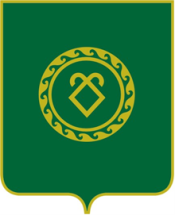 СОВЕТ СЕЛЬСКОГО ПОСЕЛЕНИЯКУБИЯЗОВСКИЙ СЕЛЬСОВЕТМУНИЦИПАЛЬНОГО РАЙОНААСКИНСКИЙ РАЙОНРеспублики Башкортостан ҠАРАРРЕШЕНИЕ№ 16524 май 2022 й.24 мая 2022 г.№ п/пНаименованиеГод постановки на учетБалансовая стоимостьОстаточная стоимость1Обустройство водобашни д.Матала2022г.47249,8647249,86ИТОГО47249,8647249,86